ANNEXURE 05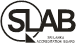          List of Reference MaterialPlease list down all reference materials used for PT Scheme/verification or validation of test method or technique applied for Accreditation (Please provide details separately for each field of testing/PT Scheme)Sl. No.Name of reference material/ reference standard /                      strain/ cultureSource(Supplier)Date   of expiry/ validityMetrological traceability